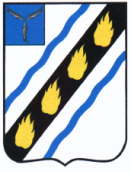 АДМИНИСТРАЦИЯ ЗОЛОТОСТЕПСКОГО  МУНИЦИПАЛЬНОГО  ОБРАЗОВАНИЯ
СОВЕТСКОГО  МУНИЦИПАЛЬНОГО  РАЙОНА САРАТОВСКОЙ ОБЛАСТИПОСТАНОВЛЕНИЕот  22.06.2018 № 26с. АлександровкаО  внесении  изменений  в постановление администрации  Золотостепского  муниципального образования   от  02.10.2017  № 32 Руководствуясь  Федеральным  законом от 09.02.2009 № 8-ФЗ «О обеспечении доступа к информации о деятельности государственных органов и органов местного самоуправления»,  Уставом Золотостепского муниципального образования Советского муниципального района Саратовской области,  администрация  Золотостепского  муниципального образования  ПОСТАНОВЛЯЕТ: внести в приложение № 2 к  постановлению  администрации  Золотостепского  муниципального образования от 02.10.2017 № 32 «О О реализации Федерального закона от  9 февраля 2009 года № 8-ФЗ «Об обеспечении доступа к информации о деятельности государственных органов и органов местного самоуправления» дополнив пунктами:2.Настоящее постановление вступает в силу со дня его официального опубликования  в  установленном порядке.Глава  Золотостепского муниципального образования 					А.В. Трушин 27.Установленные формы обращений, заявлений и иных документов, принимаемых государственным органом, его территориальными органами, органом местного самоуправления к рассмотрению в соответствии с законами и иными нормативными правовыми актами, муниципальными правовыми актамиглавный специалистВ течении 10 рабочих дней со дня вступления  в силу